HIST 1302 United States History II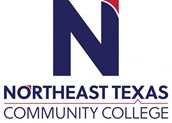 Course Syllabus 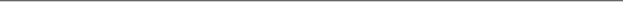 “Northeast Texas Community College exists to provide personal, dynamic learning experiences empowering students to succeed.”See the Blackboard Course shell for instructor information.This syllabus serves as the documentation for all course policies and requirements, assignments, and instructor/student responsibilities. Information relative to the delivery of the content contained in this syllabus is subject to change. Should that happen, the student will be notified.Course Description: A survey of the social, political, economic, cultural, and intellectual history of the United States from the Civil War/Reconstruction era to the present. United States History II examines industrialization, immigration, world wars, the Great Depression, Cold War and post-Cold War eras. Themes that may be addressed in United States History II include: American culture, religion, civil and human rights, technological change, economic change, immigration and migration, urbanization and suburbanization, the expansion of the federal government, and the study of U.S. foreign policy.Prerequisite(s): noneStudent Learning Outcomes: Create an argument through the use of historical evidence.Analyze and interpret primary and secondary sources. Analyze the effects of historical, social, political, economic, cultural, and global forces on this period of United States history. Evaluation/Grading Policy: 20%	Test		20%	Final Exam		20%	History Research Project			20%	Connect Based Activities	20%	Discussion Based AssignmentNumerical grading scale: A: 100%-90; B: 89-80; C: 79-70; D: 69-60; F: 59 or belowRequired Instructional Materials: Davidson, et al. Experience History: Interpreting America’s Past with CONNECT. McGraw/Hill Higher Education.  You have already paid for your textbook and course materials with your tuition and fees. You will access all course materials through this course.Optional Instructional Materials: noneMinimum Technology Requirements: You must have access to a computer to take this course. Your computer needs to have Windows XP SP3 or later or MAC OS X10.3 or higher.  You will need Office 2003 or higher, and you will need broadband internet access. You can check your operating system by right clicking on the My Computer icon on the home screen.  You can check your word processing program by going to Start and clicking on All Programs.  You will find your Office program there.  If you do not have access to a computer with the minimum computer requirements, I strongly suggest that you reconsider taking this online course.Required Computer Literacy Skills: Ability to use Blackboard as well as Microsoft Office. Microsoft Office programs, including Word, are provided free to all enrolled students.Course Structure and Overview:  Final Exam:The final exam will focus on material covered in the second half of the course, but will also include some questions that are comprehensive in nature. History Research Project:Students will conduct research and write an essay on a topic related to the course. Connect Based Assignments:Online activities that are auto-graded. These include chapter reading, map activities, and podcasts. Point values are weighted so keep in mind that some activities are worth more points than others. These activities are intended to help prepare you for the Final Exams.Discussion Based AssignmentsThese assignments involve writing and are manually graded involving a rubric. These activities allow you to be creative as well as develop critical thinking skills. Communications: Blackboard messages or direct email serve as the best ways to communicate. *Reminder: NTCC email is the official form of communication used by the college. TEAMS is the only other official form of communication.NTCC Academic Honesty/Ethics Statement:NTCC upholds the highest standards of academic integrity. The college expects all students to engage in their academic pursuits in an honest manner that is beyond reproach using their intellect and resources designated as allowable by the course instructor. Students are responsible for addressing questions about allowable resources with the course instructor. Academic dishonesty such as cheating, plagiarism, collusion, and the use of AI (artificial intelligence) is unacceptable and may result in disciplinary action. This course will follow the NTCC Academic Honesty and Academic Ethics policies stated in the Student Handbook.  Refer to the student handbook for more information on these subjects.ADA Statement:It is the policy of NTCC to provide reasonable accommodations for qualified individuals who are students with disabilities. This College will adhere to all applicable federal, state, and local laws, regulations, and guidelines with respect to providing reasonable accommodations as required to afford equal educational opportunity. It is the student’s responsibility to request accommodations. An appointment can be made with the Academic Advisor/Coordinator of Special Populations located in Student Services and can be reached at 903-434-8264. Family Educational Rights and Privacy Act (FERPA):The Family Educational Rights and Privacy Act (FERPA) is a federal law that protects the privacy of student education records. The law applies to all schools that receive funds under an applicable program of the U.S. Department of Education. FERPA gives parents certain rights with respect to their children’s educational records. These rights transfer to the student when he or she attends a school beyond the high school level. Students to whom the rights have transferred are considered “eligible students.” In essence, a parent has no legal right to obtain information concerning the child’s college records without the written consent of the student. In compliance with FERPA, information classified as “directory information” may be released to the general public without the written consent of the student unless the student makes a request in writing. Directory information is defined as: the student’s name, permanent address and/or local address, telephone listing, dates of attendance, most recent previous education institution attended, other information including major, field of study, degrees, awards received, and participation in officially recognized activities/sports.